RiassuntoGli argonauti, un gruppo di uomini che presero il proprio nome dalla nave che comandavano,dovevano  partire per conquistare il Vello D’Oro:un antico tesoro che solo i più valorosi guerrieri sarebbero riusciti a conquistare. Essi erano guidati da Giasone, un valoroso guerriero.  Portarono a termine varie fatiche e, però, non riuscirono a conquistare il Vello D’Oro perché furono ingannati da Giunone.Dialoghi Gli argonautiGiasone disse:”Conquisterò il Vello d’oro sulla  nave costruita da Argo” Questa voce si sparse per tutta la Grecia.Dopo pochi giorni partirono.Arrivati vicino alle pietre contrastanti lanciarono la colomba che gli era stata donata da Fineo: un cieco. La colomba passò tra le rocce e così fecero anche gli argonauti che ne uscirono illesi.Appena usciti dalle pietre contrastanti gridarono:”SIIIIIIII!!!!!! NON CI FERMERA’ NESSUNO!!!!!!!”Arrivati dopo in un’isola dovettero piantare dei denti di drago da dove crescevano dei giganti che dovevano essere uccisi da loro. Dopo aver ucciso i giganti fecero un sospiro di sollievo e urlarono per la gioia.” SIIIIIII ADDESSO SAREMO DEGLI EROIIII!!!!!!!!!!!!” .Il loro entusiasmo però si spense per colpa di Giunone che li ingannò e così fece dire addio al sogno degli Argonauti.  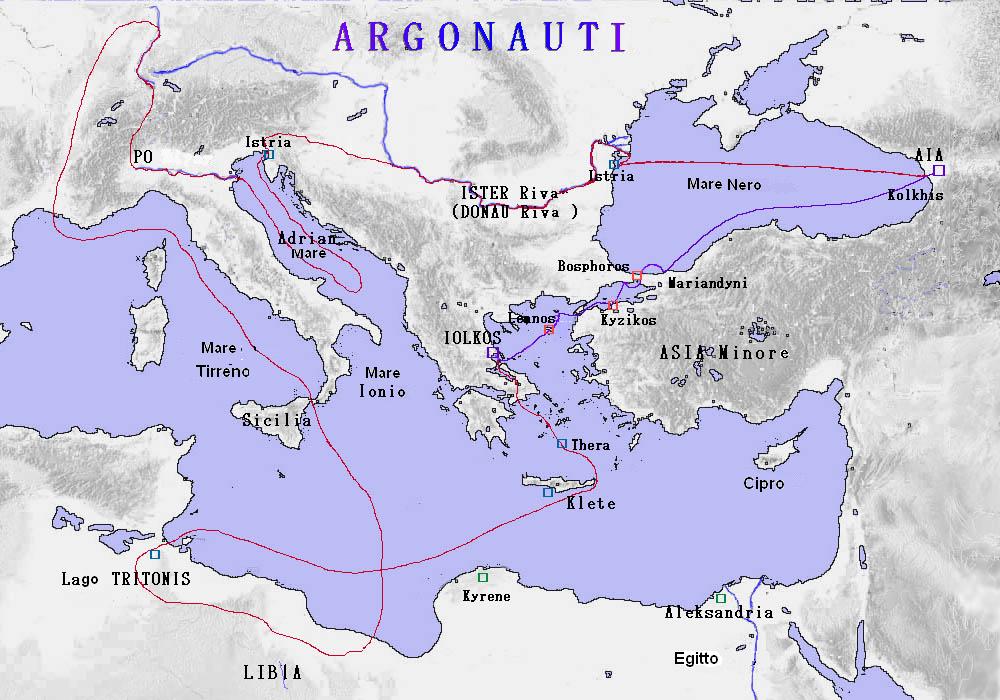 